LUMIX DMC-TZ101 – Travelzoom-Flaggschiff
Grosser 1-Zoll-Sensor, LEICA 10x Zoom, Sucher und 4K-Funktionen setzen neue Massstäbe bei ReisezoomkamerasIm Überblick:
LUMIX DMC-TZ1011-Zoll-Hochempfindlichkeits-MOS-Sensor, 20,1 Megapixel, 
ISO 125-12.80010x-Zoom Leica DC Vario-Elmarit 
2,8-5,9 / 25-250mm KB4K- und Full-HD-Video-Modus, 4K-Foto-Funktion mit 30B/s,Post-Focus-FunktionElektronischer Sucher mit 1,2 Mio. Bildpunkten, 100%, Augensensor7,5cm-Touchscreen-Monitor mit 1,0 MegapixelSuperschneller Hybrid-Kontrast-AF (DFD-Technologie), 
MF mit Fokus-Peaking5-Achsen Hybrid-OIS+
autom. HorizontausgleichManuelle Belichtung (P/A/S/M)Aufnahmen im RAW-Format10B/s bei voller Auflösung Multifunktionsring am Objektiv WiFi / QR-CodeGrösse: 11,1 x 6,5 x 4,4cm Gewicht: ca. 312gDiesen Pressetext und die Pressefotos (downloadfähig mit 300 dpi) finden Sie in Kürze im Internet unter http://www.panasonic.com/ch/de/corporate/presse.htmlPRESSEINFORMATIONJanuar 2016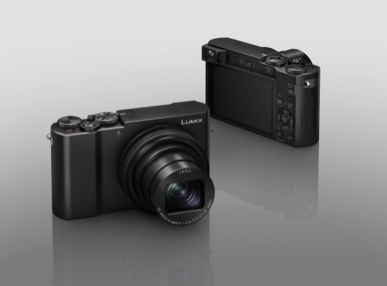 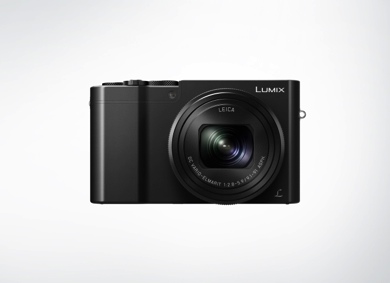 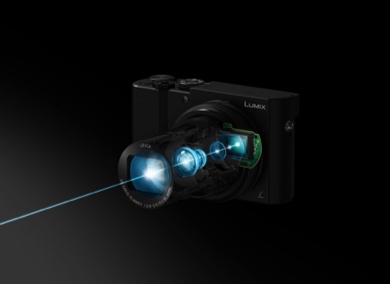 Rotkreuz, Januar 2016 – Panasonic präsentiert das neue Flaggschiff seiner Reise-Zoom-Kameras. Mit der DMC-TZ101 haben Fotografen unterwegs immer die richtige Kamera griffbereit und fotografieren auf dem Niveau deutlich kostspieligerer Wechselobjektivkameras. Trotz der sehr kompakten Abmessungen verfügt die TZ101 über einen grossen 1-Zoll-MOS-Sensor und ein lichtstarkes Leica 10fach-Zoom-Objektiv (25-250mm KB) mit 5-Achsen-Bildstabilisierung. Dadurch ermöglicht die TZ101 brillante Aufnahmen mit geringer Schärfentiefe, wo auch immer die Reise hingeht. Ihr 1,2-Megapixel-Sucher und der neu integrierte Touch-Monitor erlauben eine sichere Bildkontrolle sowie eine komfortable Bedienung. Dank innovativer 4K-Funktionen inklusive 4K-Foto und Post-Focus ist es für Fotografen zudem denkbar einfach, exakt ihr Wunschbild festzuhalten. Für hochpräzise und blitzschnelle Fokussierung sorgt der nun erstmals auch in die kompakten TZ-Modelle integrierte Hybrid-Kontrast-Autofokus, der sich besonders bei grösserer Brennweite positiv bemerkbar macht. Weitreichende manuelle Möglichkeiten – angefangen bei unabhängigen Einstellrädern und dem Multifunktionsring am Objektiv über das manuelle Fokussieren bis hin zur Aufnahme im RAW-Format – ermöglichen Fotografen, ihre Bildideen exakt in die Tat umzusetzen. Über WiFi bietet die LUMIX TZ101 ein besonders flexibles Aufnahmeerlebnis, bei dem auch die Fernsteuerung per Smartphone möglich ist. Zudem lassen sich die Bilder direkt aus dem Urlaub schnell und einfach teilen. Die LUMIX TZ101 ist damit für reisebegeisterte Fotografen ein perfekter Begleiter mit wegweisender Performance im kompakten Format. Die DMC-TZ101 im DetailUltimative Bildqualität durch 1-Zoll-MOS-Sensor und Leica 10x ZoomDie TZ101 ist als erste LUMIX Reise-Zoom-Kamera mit einem 1-Zoll-Hochempfindlichkeits-MOS-Sensor mit 20,1 Megapixel Auflösung ausgestattet. Im Vergleich zu herkömmlichen Kompaktkamerasensoren ist er viermal grösser. Die TZ101 ist damit sowohl für rauscharme Aufnahmen selbst unter schwierigen Lichtverhältnissen als auch für Bilder mit geringer Schärfentiefe prädestiniert. Die LUMIX TZ101 verfügt über ein 25mm Ultraweitwinkel Leica DC Vario-Elmarit Objektiv mit leistungsstarkem 10x Zoom (25-250mm KB). Es bietet Leica-typische Abbildungsqualität und ist das erste Objektiv der TZ-Serie mit Anfangsblende F2,8. Hierzu trägt auch der optische Bildstabilisator OIS bei. Er wirkt auf fünf Achsen praktisch jeder Verwacklung entgegen, die von der kameraführenden Hand ausgeht.  Aussergewöhnliche 4K-Foto- und Video-FunktionenDie LUMIX TZ101 ermöglicht die Aufzeichnung qualitativ herausragender 4K-Videos mit der vierfachen Auflösung von Full-HD. Aber auch Fotografen profitieren von den Stärken der 4K-Technologie. Mit der 4K-Foto-Funktion separieren sie aus 4K-Aufnahmen mit 30 B/s einfach den perfekten Moment heraus – zum Beispiel exakt den Bruchteil einer Sekunde, in dem die Finger beim Kopfsprung die Wasseroberfläche berühren. Abgespeichert wird das gewünschte Einzelbild als JPEG-Foto mit 8-Megapixel-Auflösung: zum Ausdrucken, Teilen und immer wieder Staunen. Als weitere 4K-Funktion ermöglicht Post-Focus die Fokusbestimmung nach dem Auslösen. Beim Aufnehmen in 4K-Auflösung ermittelt die Kamera bis zu 49 Schärfeebenen von nah bis fern. Im Anschluss wird einfach der Bildbereich angetippt, der fokussiert sein soll, und das Bild mit der gewünschten Schärfeebene als 8-Megapixel-JPEG abgespeichert. Alternativ können auch mehrere Fokusebenen ausgewählt und nachträglich durch (separat erhältliche) Software zu einem grösseren Schärfebereich zusammen gefügt werden („Focus Stacking“). Schnell bewegte Motive filmt die TZ101 im High-Speed-Video-Modus mit 100 B/s und Full-HD-Auflösung. Zeitraffer und Stop Motion sind weitere Video-Spezialitäten der LUMIX. Perfekte Kontrolle durch integrierten Sucher und Touchscreen-MonitorFür eine sichere und komfortable Bildkontrolle verfügt die LUMIX TZ101 über einen integrierten Sucher mit Augensensor. Zurück in der TZ-Serie ist der Touch-Monitor inklusive direkter Touch-Autofokus-Positionierung und Touch-Auslösung. Zur besseren Kontrolle kann das Fokusfeld einfach per Multi-Touch-Bedienung vergrössert dargestellt werden. Auch zur Schärfebestimmung bei der Post-Focus-Funktion bietet der Touchscreen eine sehr komfortable Möglichkeit. Schnellere Reaktion durch Hybrid-Kontrast-AFFür eine reaktionsschnelle Fokussierung ist ein Linearmotor integriert, der mit dem schnellen Hybrid-Kontrast-AF-System mit DFD (Depth From Defocus)-Technologie* zusammenarbeitet. Es berechnet 240 Mal pro Sekunde die Entfernung zum Motiv. Dies erfolgt durch die Auswertung von zwei Aufnahmen mit unterschiedlichen Schärfeebenen unter Berücksichtigung der vom Objektiv kommenden Daten. Damit erreicht die TZ101 eine superschnelle AF-Zeit von nur 0,1 Sekunden**. Dieser Vorteil macht sich mit zunehmender Brennweite immer stärker bemerkbar.* 	bei Foto** 	nach CIPA-StandardKreativität und KontrolleVariable Bildgestaltung auf unkomplizierte Weise gestatten mehrere Räder, Knöpfe sowie ein griffiger, praktischer Drehring rund um das Objektiv. Er dient der direkten, intuitiven Kontrolle häufig verwendeter Einstellungen wie Blende, Verschlusszeit, Fokussierung, Filtereffekten und Motivprogrammen. Die Einstellungen werden auf quasi-analogen Skalen am unteren Rand des Live-View-Bildes eingeblendet.Bilder schon von unterwegs mit Freunden und Familie teilenDank integrierter WiFi-Konnektivität lassen sich Bilder von überall auf der Welt schnell mit Freunden und Familie teilen. Über die Smartphone-Verbindung können auch GPS-Daten zu den Bildern gespeichert werden.Darüber hinaus dienen Smartphone oder Tablet PC als losgelöster Kontrollmonitor und erlauben die Fernbedienung von Zoom, Fokus und Auslöser, ohne dass die Kamera selbst in Reichweite sein muss.Verfügbarkeit und PreiseDie LUMIX TZ101 mit hochwertigem, schwarzem Metallgehäuse ist ab Ende März 2016 erhältlich. Die unverbindliche Preisempfehlung liegt bei CHF 849.- .Über Panasonic:Die Panasonic Corporation gehört zu den weltweit führenden Unternehmen in der Entwicklung und Produktion elektronischer Technologien und Lösungen für Kunden in den Geschäftsfeldern Residential, Non-Residential, Mobility und Personal Applications. Seit der Gründung im Jahr 1918 expandierte Panasonic weltweit und unterhält inzwischen über 500 Konzernunternehmen auf der ganzen Welt. Im abgelaufenen Geschäftsjahr (Ende 31. März 2014) erzielte das Unternehmen einen konsolidierten Netto-Umsatz von 7,74 Billionen Yen/57,74 Milliarden EUR. Panasonic hat den Anspruch, durch Innovationen über die Grenzen der einzelnen Geschäftsfelder hinweg Mehrwerte für den Alltag und die Umwelt seiner Kunden zu schaffen. Weitere Informationen über das Unternehmen sowie die Marke Panasonic finden Sie unter www.panasonic.net. Weitere Informationen:Panasonic SchweizEine Division der Panasonic Marketing Europe GmbHGrundstrasse 126343 RotkreuzAnsprechpartner für Presseanfragen:
Martina KrienbühlTel.: 041 203 20 20E-Mail: panasonic.ch@eu.panasonic.com Bei Veröffentlichung oder redaktioneller Erwähnung freuen wir uns über die Zusendung eines Belegexemplars!Stand 1/2016. Änderungen ohne Ankündigung vorbehalten.